Животные жарких странОтгадай загадки.- Вот так лошадка!-Воскликнул Андрейка,-Словно большая 	Тетрадка в линейку(зебра)Очень много силы в нем,Ростом он почти что дом.У него огргмный нос,Будто тысячу лет рос.(слон)ОРЕГАМИ ИЗ БУМАГИСЛОН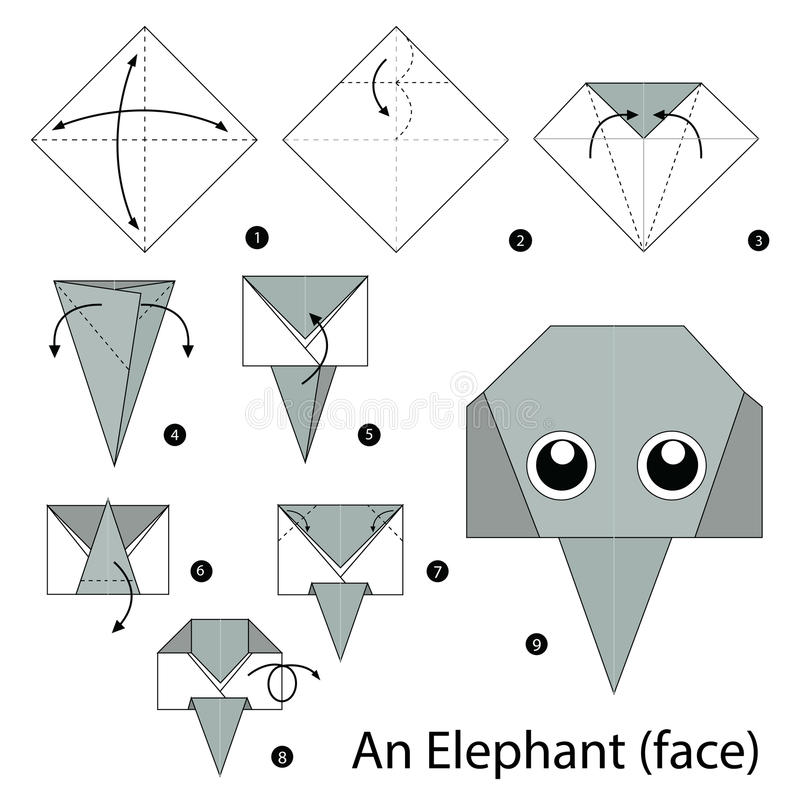 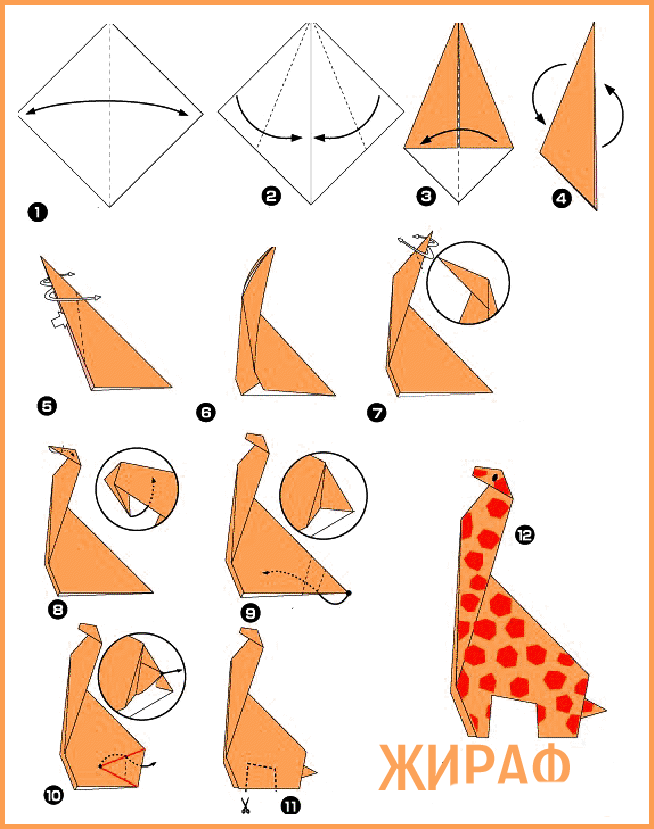 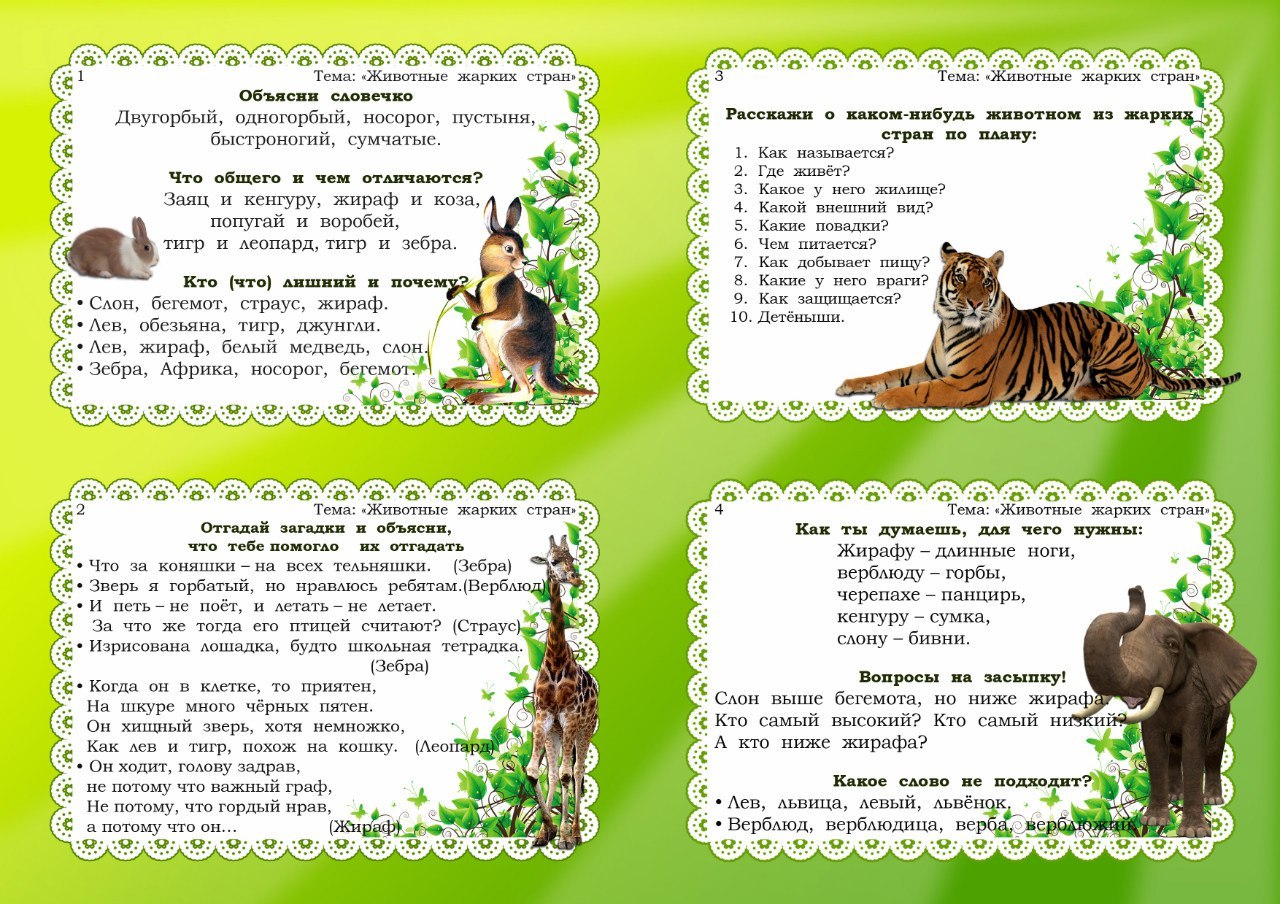 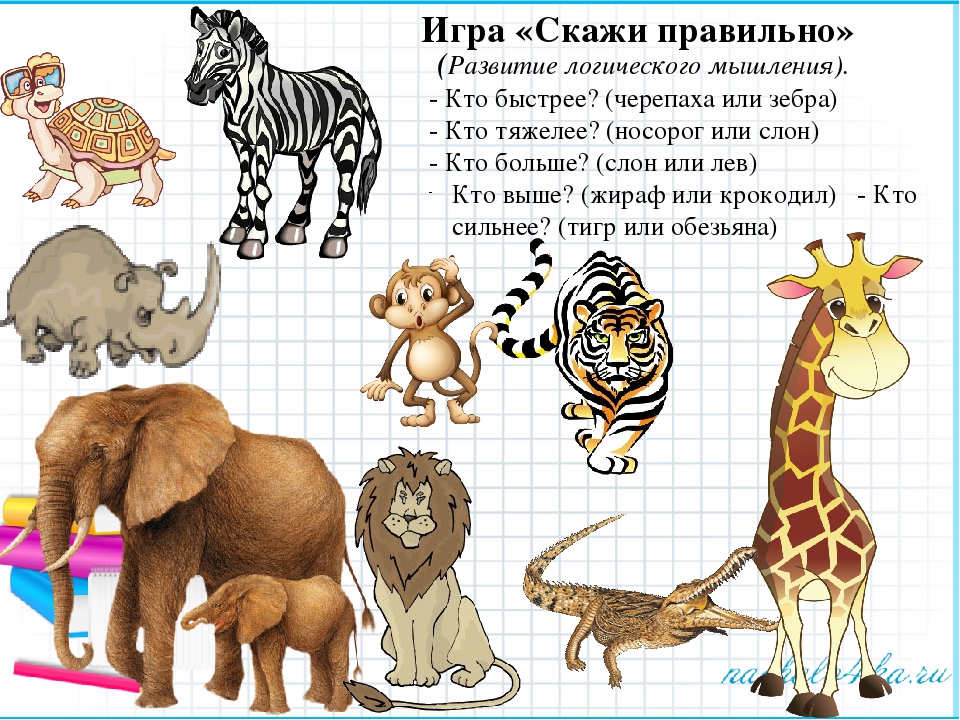 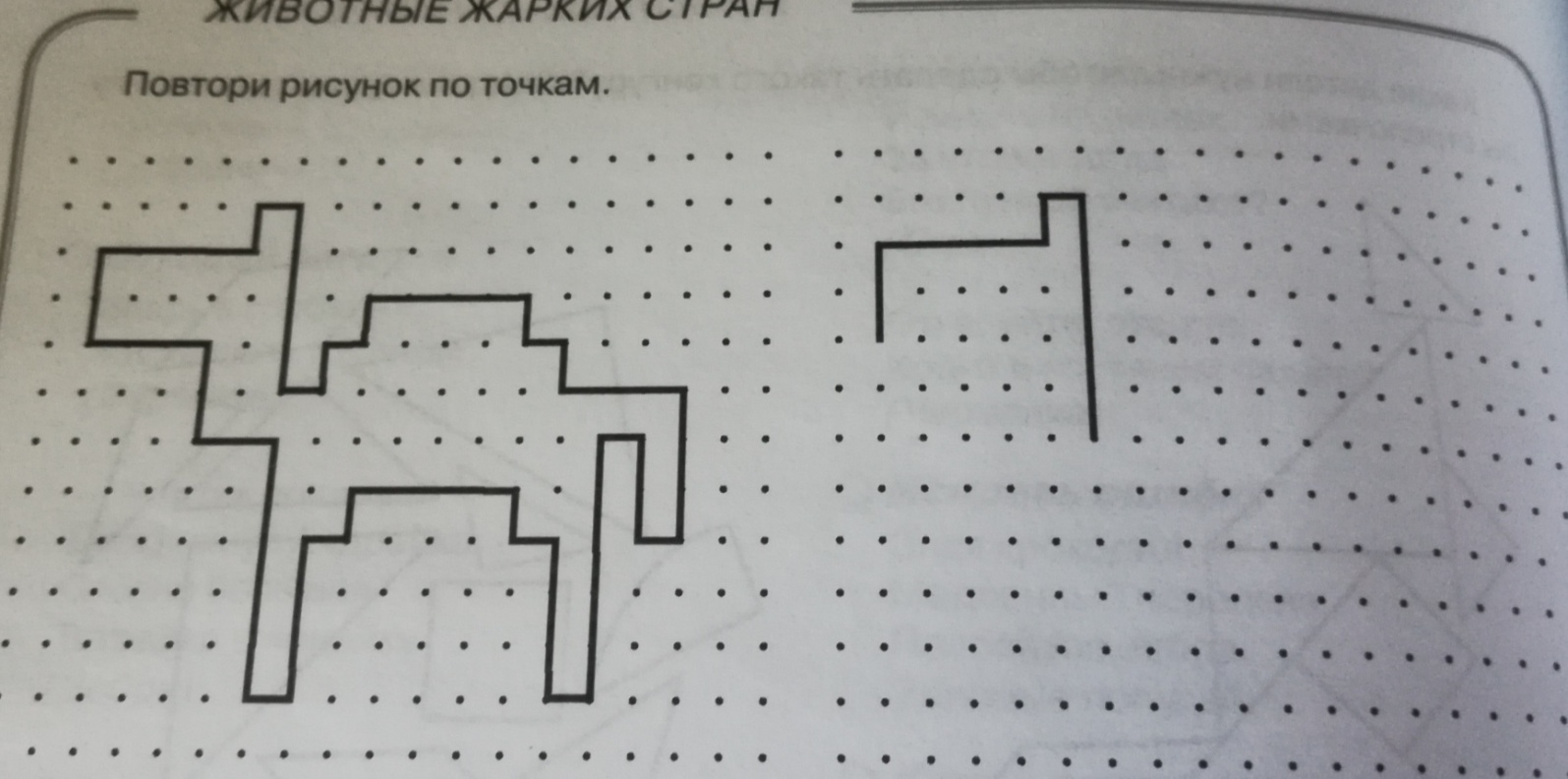 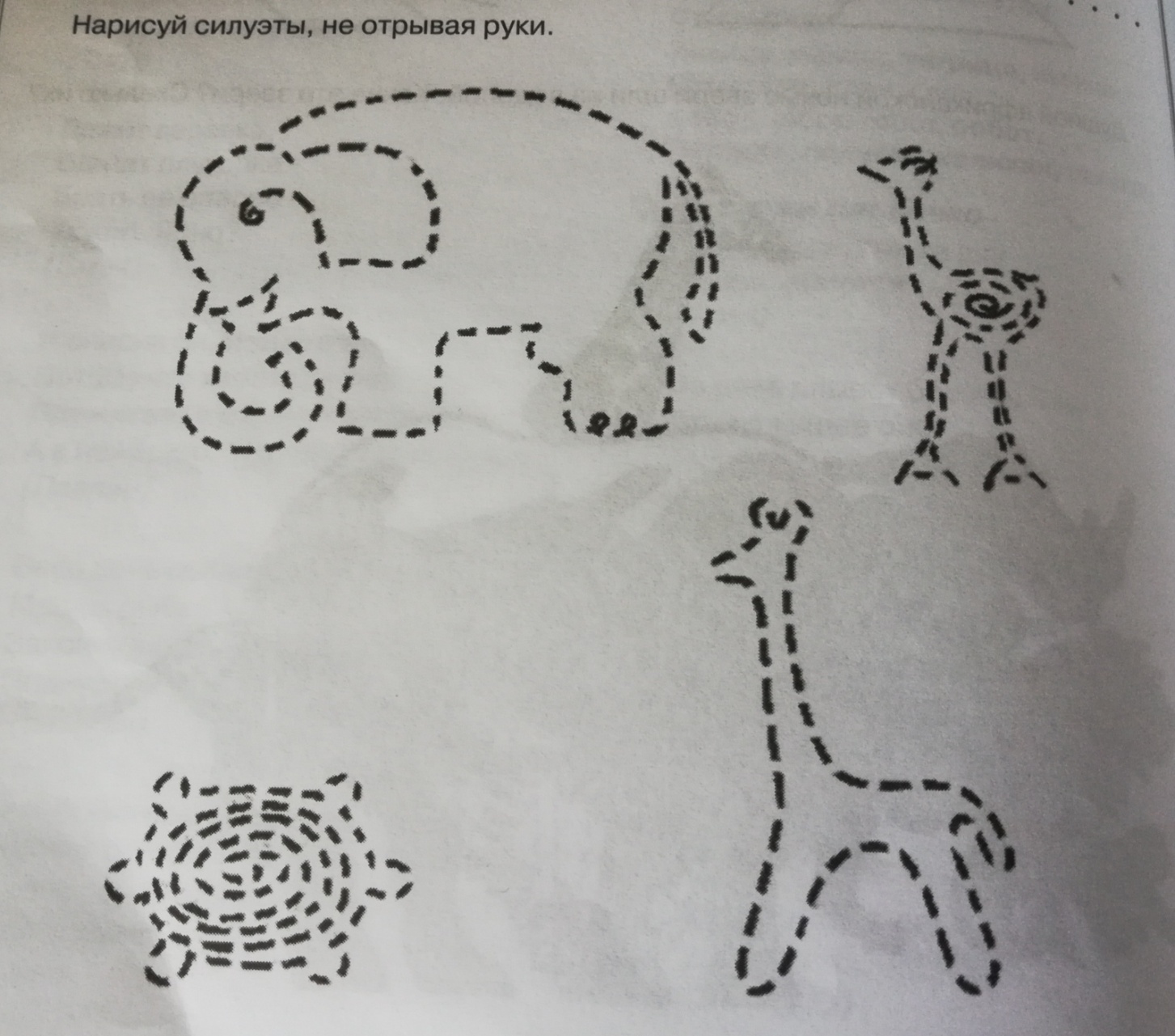 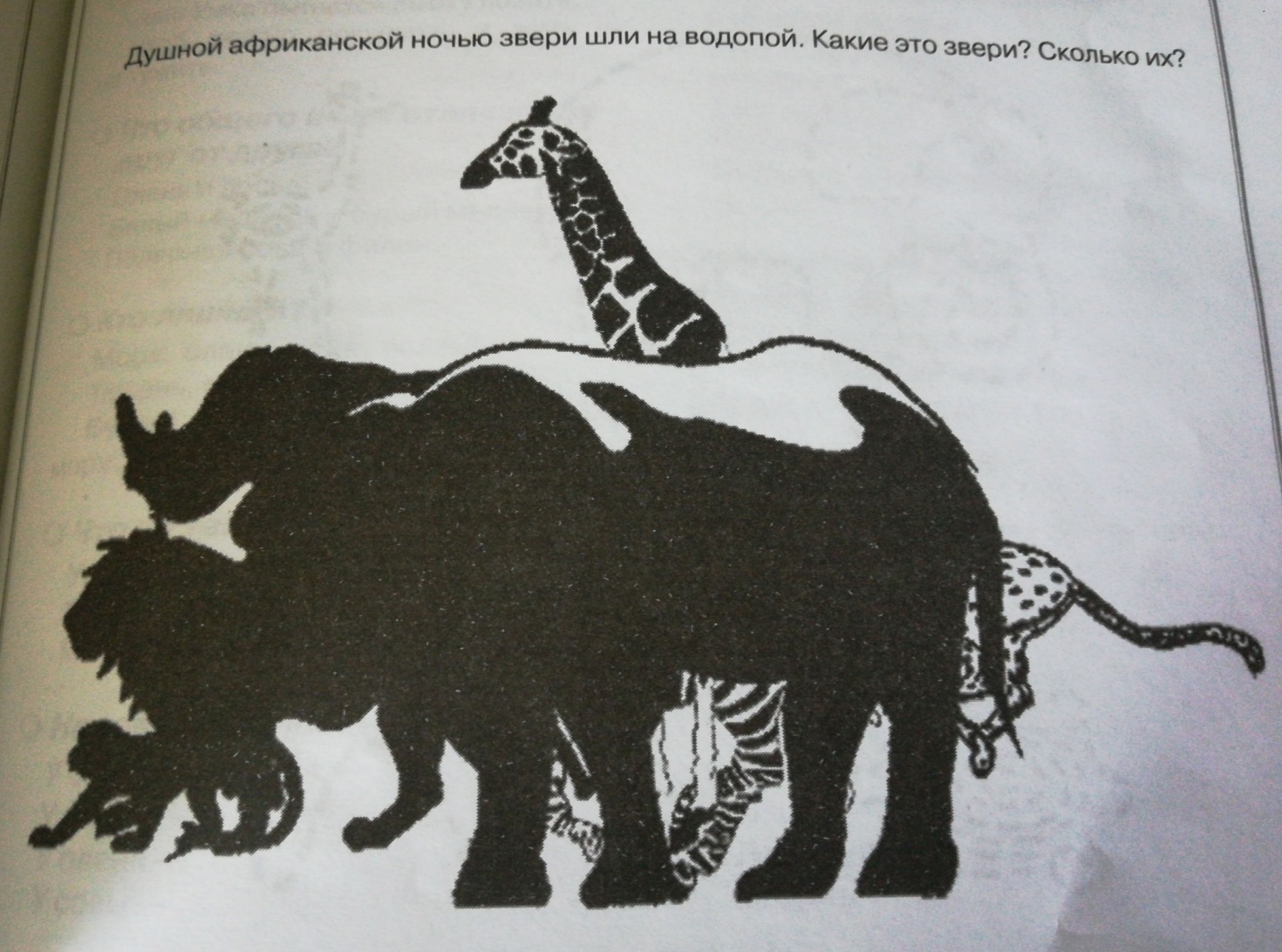 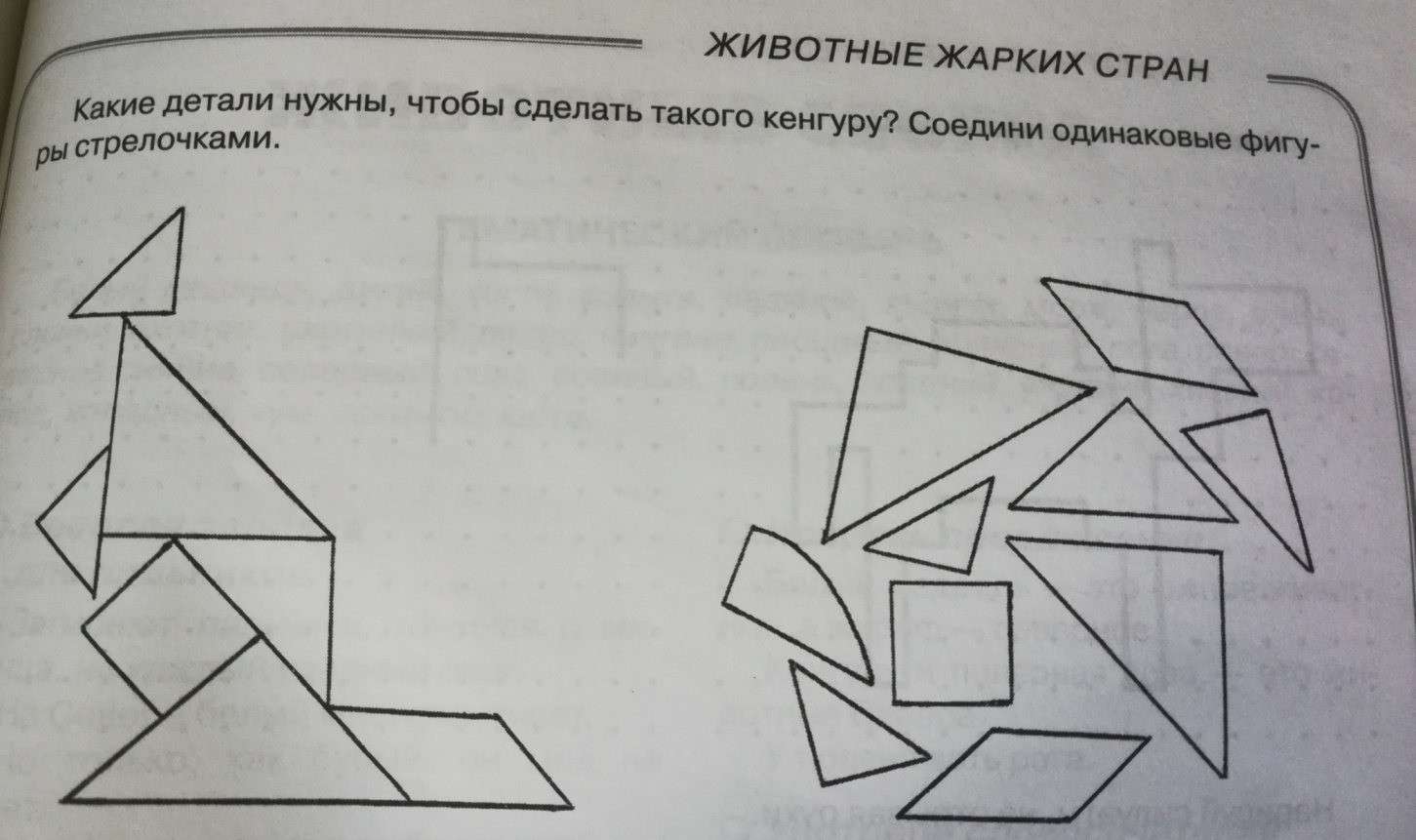 Презентация «Животные жарких стран»Животные жарких стран [daqWAOUKKXA].mp4 (133269173)